 Make a Difference!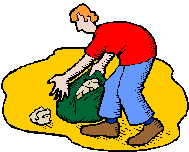 TASKYou have been hired by Alberta Environment to create an action/awareness campaign to Educate citizens on:Actions individuals and groups can take to minimize the production of wastes.Actions to ensure safe handling and disposal of wastes.Alternative ways to manage waste and to minimize the effect on the environment.You will begin this assignment by researching to discover how human activity leads to the production of waste and identify how humans can be more responsible in disposing of waste materials. You will include knowledge of current impacts and what can be done to rectify these problems. You can present a videotaped commercial, a news report, a pamphlet, Poster or Google slides presentation of an issue impacting our world and ideas that would help to reduce the amount of waste going to landfills or the impact on our world. Present the Action PlanPresent your action plan to Alberta Environment Waste Management department (your class).Classmates will use the action plan rubric to evaluate Your action plan.Your assignment is to create a waste management awareness campaign/Advertisement with information explaining the problem of focus (Reduce, Reuse, Recycle, Gyres, plastic bottles). Step 1: Get into your assigned group. Pick a topic/theme that you want to explore. (Reuse, Recycle, etc.)Step 2: Research your topic and gather useful information highlighting the main issues and different ways to prevent or improve the situation.Step 3: Use Photobooth, Google slides, make a pamphlet or a poster.Step 4: Each group will present their video/poster and have a small oral description of why waste management is important and how it relates to their topic. There will be a question and answer time after your presentation that you will be able to show understanding on your topic. Resources you can use:http://www.pkphysicalscience.com/article/488?search=recycling http://www.pklifescience.com/subject/15 http://content.blackgold.ca/ict/Division2/4Rs/4RS.htm https://www.ec.gc.ca/gdd-mw/default.asp?lang=en&n=D3A22BDD-1http://www.buschsystems.com/en-ca/about-busch-systems/sustainability/recycling-sustainability-facts/ http://www.recycling-guide.org.uk/rrr.html http://www.calgary.ca/UEP/WRS/Pages/Recycling-information/Residential-services/Blue-cart-recycling/What-Can-You-Recycle.aspx https://cotap.org/reduce-carbon-footprint/ Assessment for Project - Make a DifferenceStudent Name _________________________________ Date ___________________It has come to the attention of Alberta Environment that evil forces are at work filling up our landfills!They have hired your detective agency, Copperfield Solutions Inc., to resolve the ever-increasing mountain of waste being sent to landfills everyday. You are expected to provide them with a plan to reduce the criminal amount of waste that is being dumped into landfill sites. Currently more than 2.4 million tonnes of solid waste goes into Alberta’s municipal landfills very year.Level:Criteria              4Excellent3Good 2Basic 2Basic1Knowledge not demonstratedPresentation- Ways to make a difference.Students identify environmental issues with insightful and realistic solutions that can make a difference through waste management.Students identify environmental issues with convincing ways they can make a difference through waste management.Students identify an environmental issue with a few ways they can make a difference through waste management.Students identify an environmental issue with a few ways they can make a difference through waste management.Students do not identify appropriate environmental issues or ways they can make a difference through waste management.Communicates key ideas with fluency, pace, and emphasisCommunicates key ideas and information with a very clear and confident voice. Creatively presents the information with emphasis on main points. Communicates ideas and information with a clear and understandable voice. Effectively presents the information with emphasis on main points.Communicates some ideas and information in an adequate tone of voice and clarity. Presents the information with some emphasis on main points.Communicates some ideas and information in an adequate tone of voice and clarity. Presents the information with some emphasis on main points.Has difficulty communicating  ideas. Uses an unclear or quiet voice that could be clearer. Presents information without emphasis on main points. Creates a multimedia presentationDesigns a multimedia/visual presentation that creatively features a variety of images and information that enhances the presentation and engages the audience.Designs a multimedia/visual presentation that features meaningful visual images and sounds that improve the presentation and interests the audience.Designs a multimedia/visual presentation that uses some visual images and sounds that sufficiently support the presentation and generally appeals to the audience.Designs a multimedia/visual presentation that uses irrelevant visual images and sounds that does not support the presentation and lacks appeal to the audience.